女性消防団員入団申込書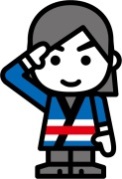 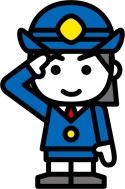 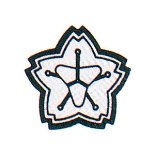 　　　　　　　　　　　　　　　　　　平成　　年　　月　　日（宛先）紀の川市消防団長　　　　　　　　　　　　　　　　　　　私は紀の川市消防団に女性消防団員として入団したく下表のとおり申し込みます。ふりがな氏　　名生年月日昭和・平成　　年　　月　　日ふりがな氏　　名生年月日昭和・平成　　年　　月　　日現住所（〒　　　‐　　　　）（〒　　　‐　　　　）（〒　　　‐　　　　）自宅電話現住所（〒　　　‐　　　　）（〒　　　‐　　　　）（〒　　　‐　　　　）携帯電話入団条件チェック当てはまる項目に○印1．紀の川市内に「在住」・「在勤」・「在学」のいずれかを満たす1．紀の川市内に「在住」・「在勤」・「在学」のいずれかを満たす1．紀の川市内に「在住」・「在勤」・「在学」のいずれかを満たす入団条件チェック当てはまる項目に○印2．年齢は満18歳以上である2．年齢は満18歳以上である2．年齢は満18歳以上である入団条件チェック当てはまる項目に○印3．心身ともに健康である3．心身ともに健康である3．心身ともに健康である入団条件チェック当てはまる項目に○印4．消防・防災活動に興味がある4．消防・防災活動に興味がある4．消防・防災活動に興味がある申し込みの動機当てはまる項目に○印1．紀の川市の安全・安心に協力したいと思ったから1．紀の川市の安全・安心に協力したいと思ったから1．紀の川市の安全・安心に協力したいと思ったから申し込みの動機当てはまる項目に○印2．全国的に女性消防団員の活躍を耳にするから2．全国的に女性消防団員の活躍を耳にするから2．全国的に女性消防団員の活躍を耳にするから申し込みの動機当てはまる項目に○印3．ニュースやドラマ等テレビで女性消防団員の活動を知ったから3．ニュースやドラマ等テレビで女性消防団員の活動を知ったから3．ニュースやドラマ等テレビで女性消防団員の活動を知ったから申し込みの動機当てはまる項目に○印4．知人・友人・現役消防団員からの紹介、勧誘があったので4．知人・友人・現役消防団員からの紹介、勧誘があったので4．知人・友人・現役消防団員からの紹介、勧誘があったので申し込みの動機当てはまる項目に○印5．市広報誌・募集のチラシを見て5．市広報誌・募集のチラシを見て5．市広報誌・募集のチラシを見て申し込みの動機当てはまる項目に○印6．自分の持っている知識や、経験を活かしたい6．自分の持っている知識や、経験を活かしたい6．自分の持っている知識や、経験を活かしたい申し込みの動機当てはまる項目に○印7．その他（　　　　　　　　　　　　　　　　　　　　　　　　）7．その他（　　　　　　　　　　　　　　　　　　　　　　　　）7．その他（　　　　　　　　　　　　　　　　　　　　　　　　）勤　務勤務先名勤務先名勤　務勤務先住所勤務先住所〒　　-〒　　-〒　　-通　学通学先通学先通　学通学先住所通学先住所〒　　-〒　　-〒　　-資格免許技能等年月免許・資格・技能等の種類免許・資格・技能等の種類免許・資格・技能等の種類資格免許技能等資格免許技能等資格免許技能等資格免許技能等資格免許技能等特技自己ＰＲや今後取り組んでみたいこと